English Thursday 25th February, 2021. Create a poster about R.J. Palacio who wrote Wonder.You can do this by hand or on your computer. As always it’s best to have an image in the middle and fun facts around sing different colour pens. Use this website:https://wonderthebook.com/about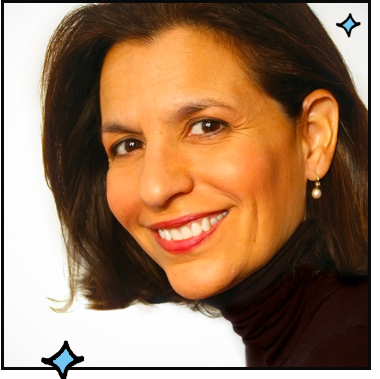 